Как получить сертификатВойти на портал Персонифицированного дополнительного образования mordovia.pddo.ru Выбрать «Получить сертификат»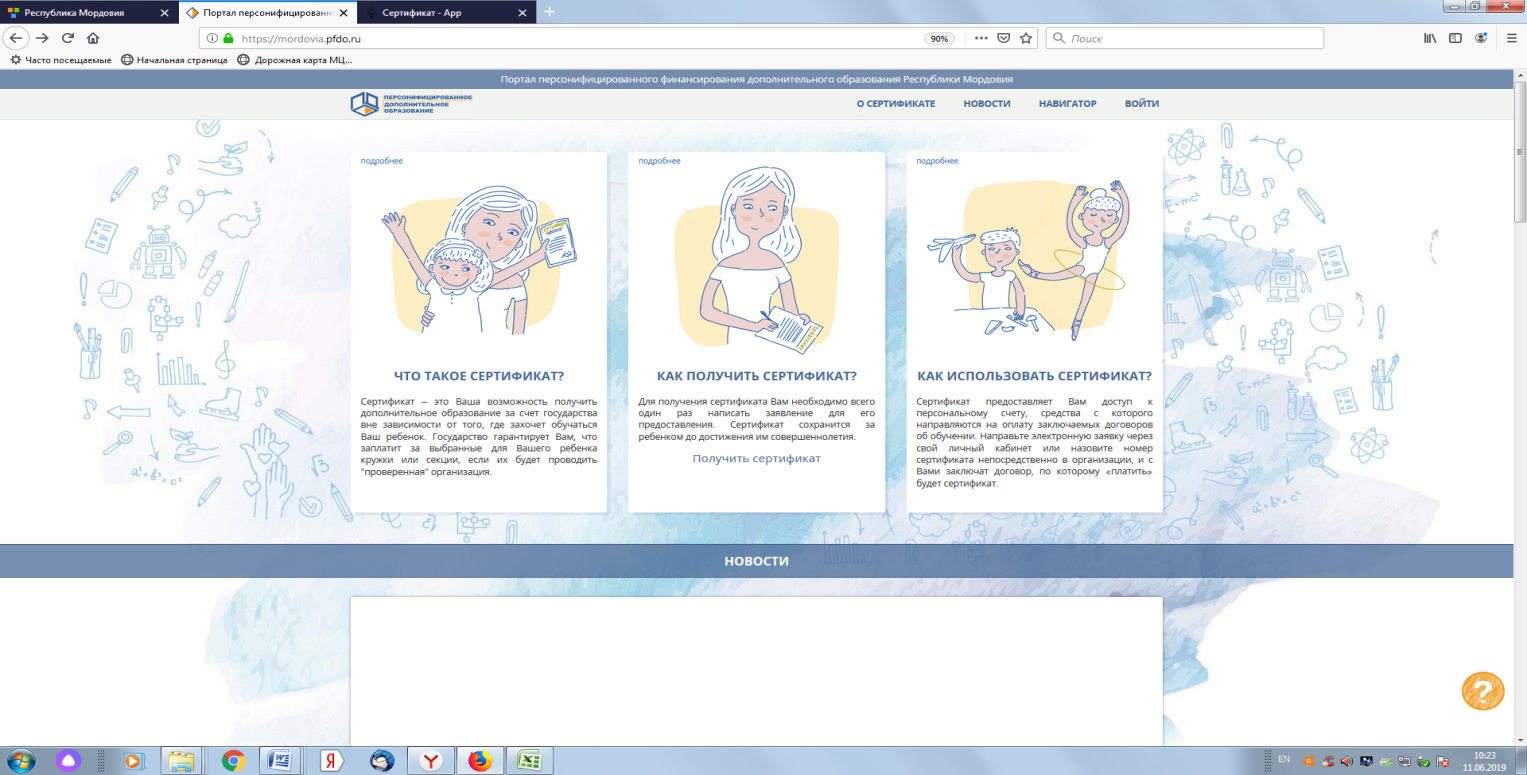  Выбрать «Получить сертификат»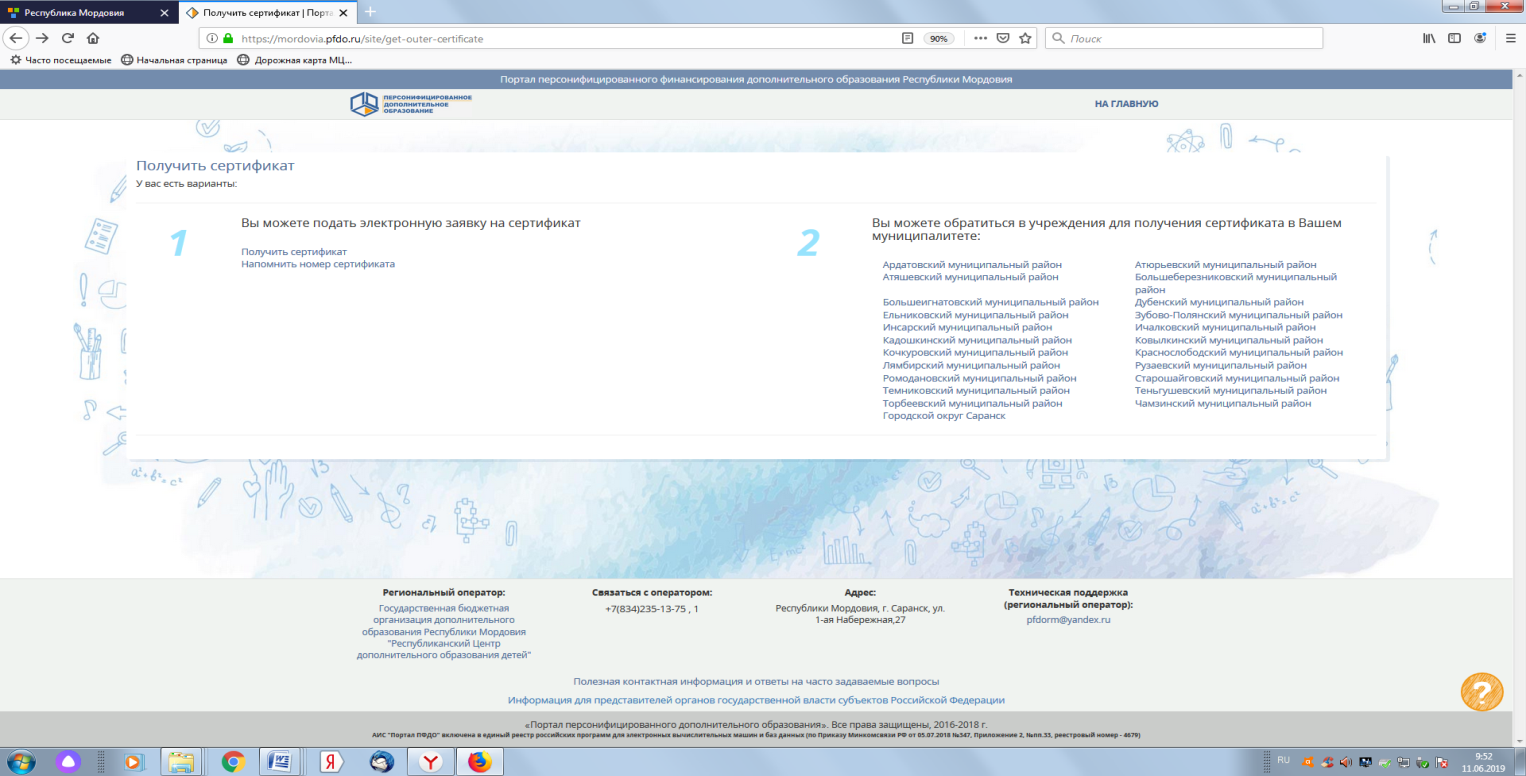 Либо обратится в одну из организаций, уполномоченных на выдачу и прием сертификатов, выбрав муниципальный район, в котором проживает или обучается в общеобразовательной организации Ваш ребёнок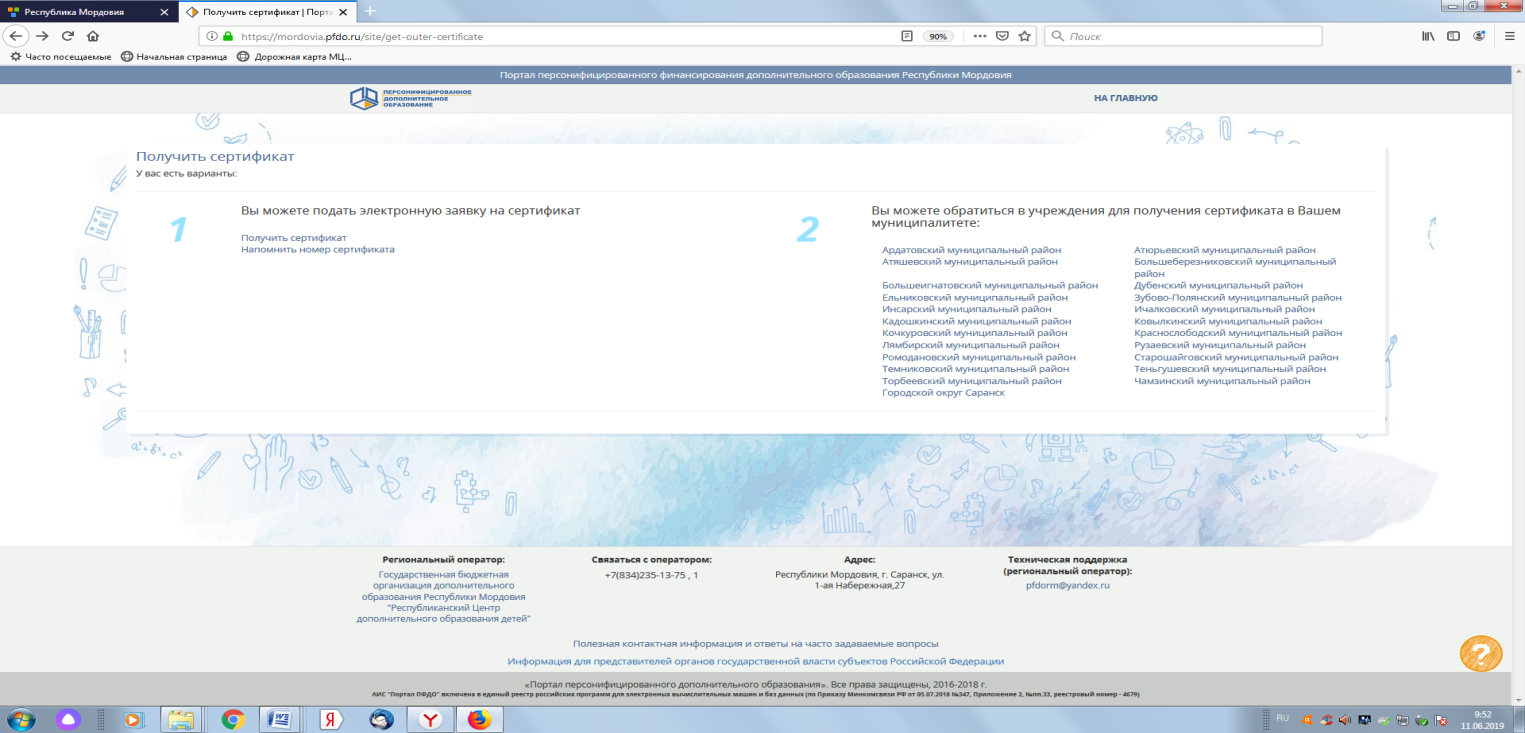 В появившемся окошке появляется контактная  информация об организациях 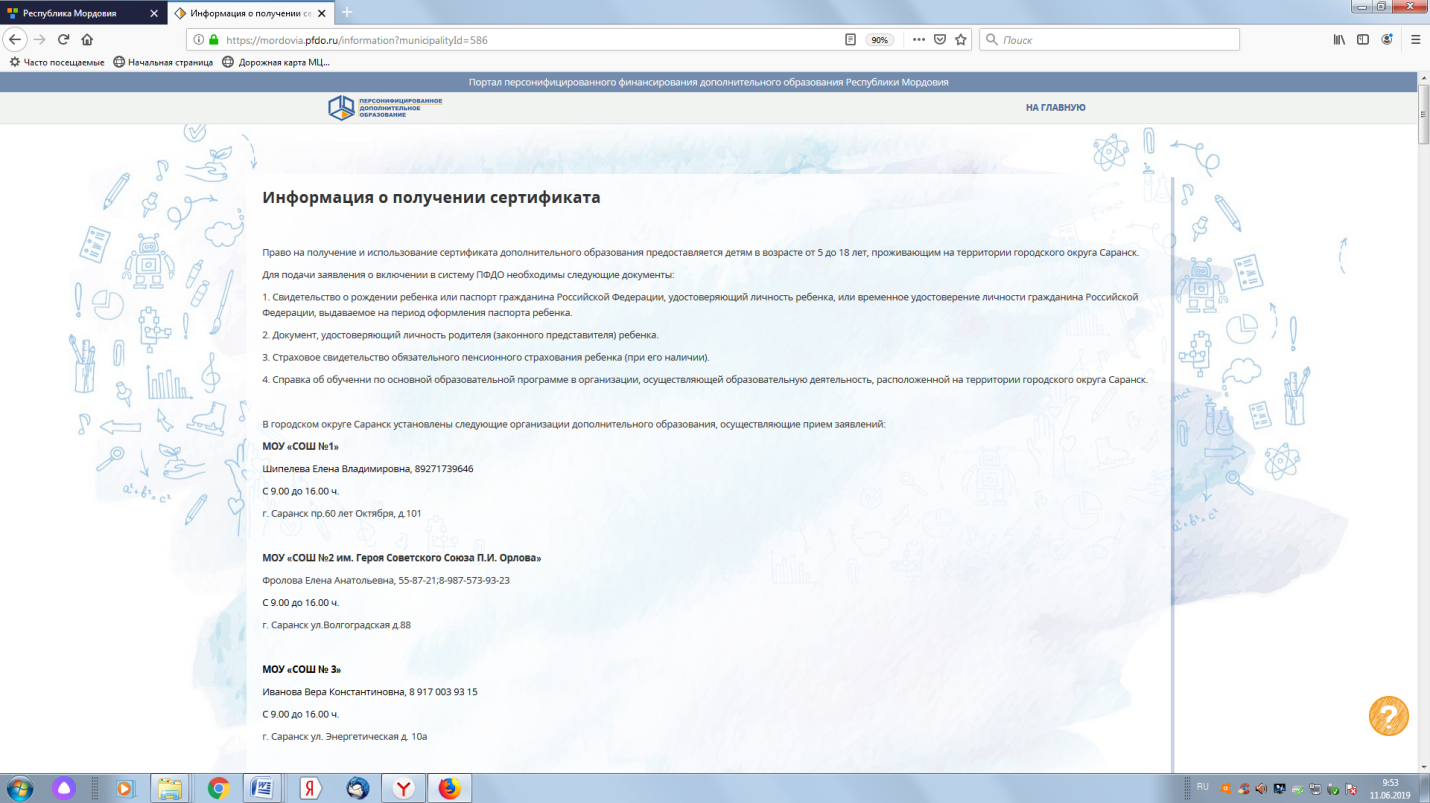  Если Вы выбрали первый путь в Шаге 2, то введите адрес электронной почты, докажите для системы, что Вы не робот, и нажмите кнопку «Подтвердить почту»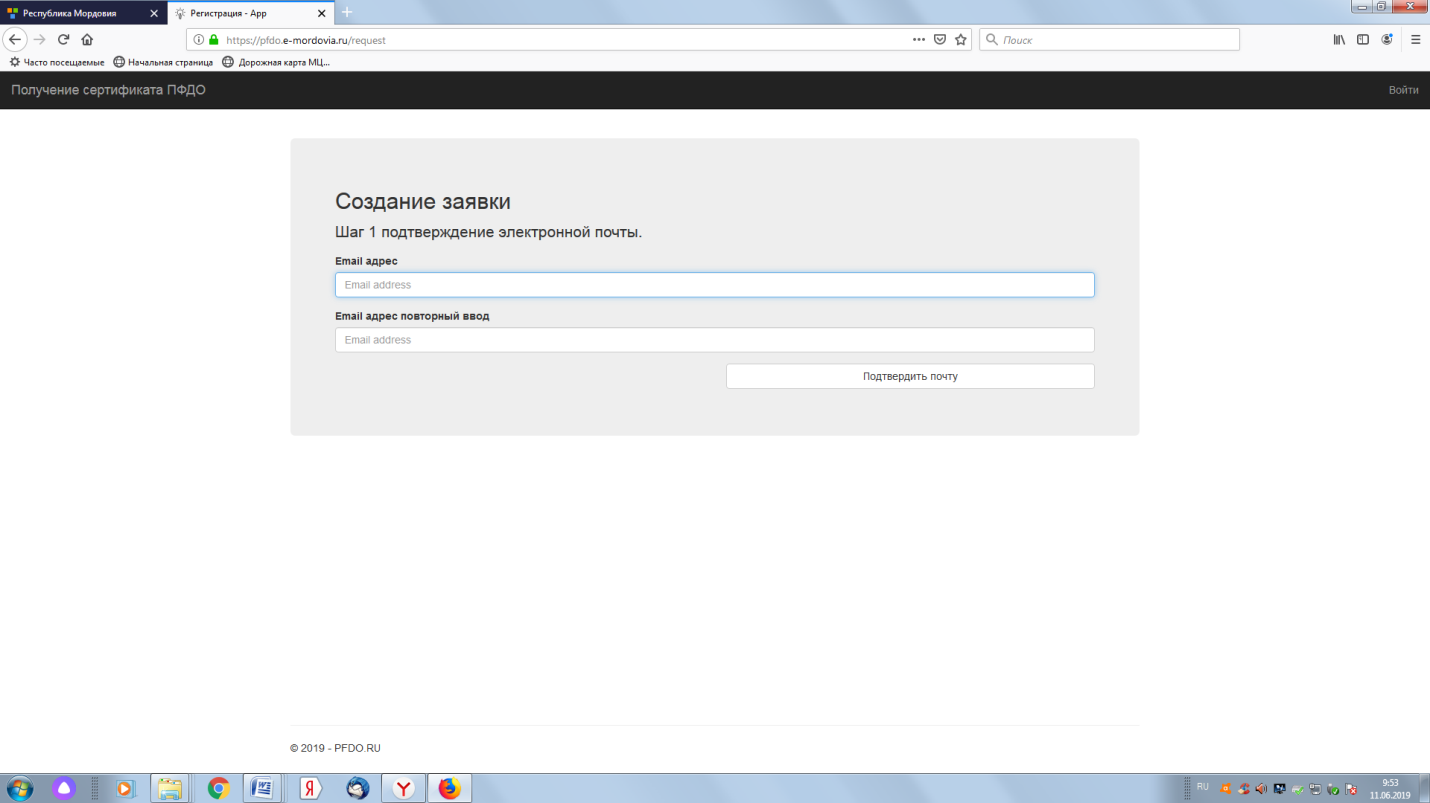 Вам на электронную почту, которую Вы указали ранее должно придти письмо. Найдите его и следуйте по ссылке 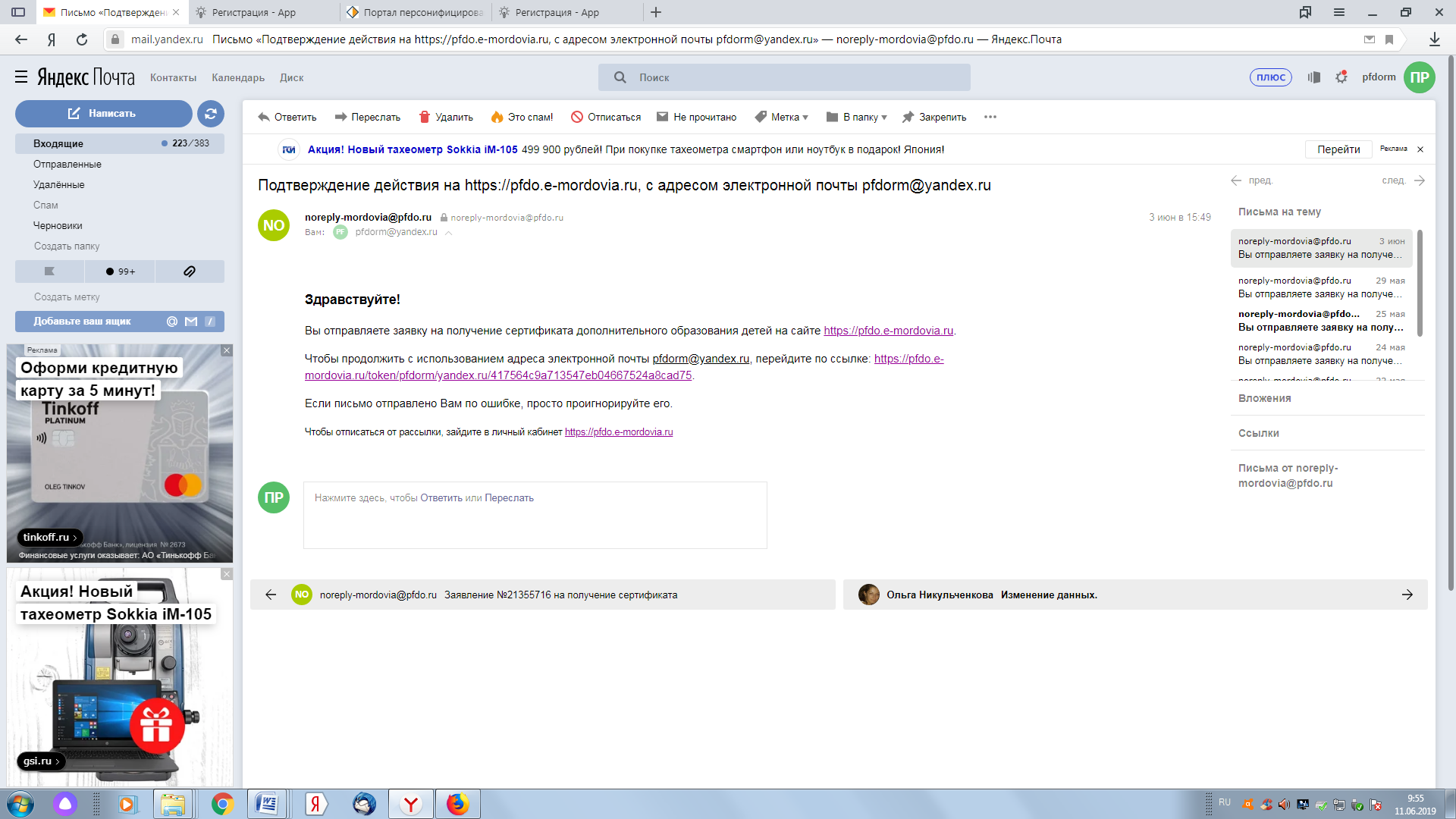 Выбор действия с сертификатом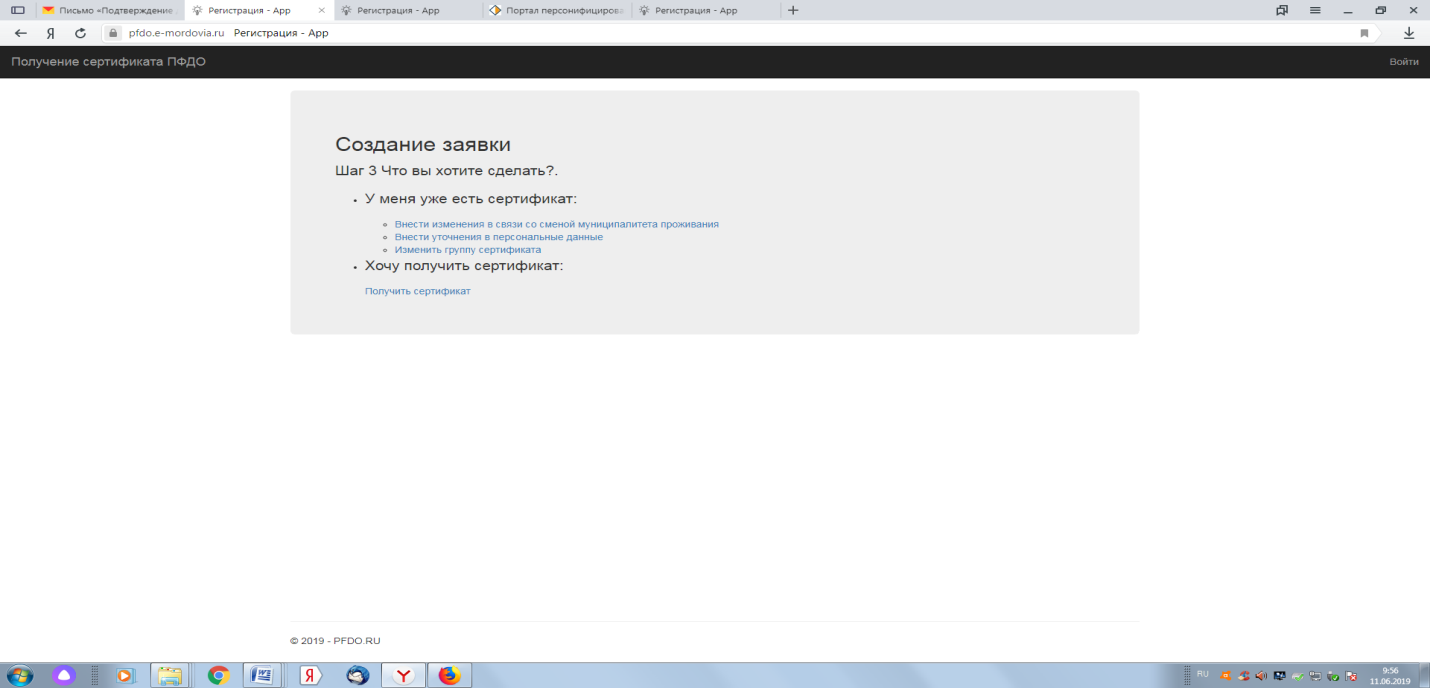 Выбор муниципалитета. В всплывающем окне необходимо будет указать муниципалитет, в котором обучается ребенок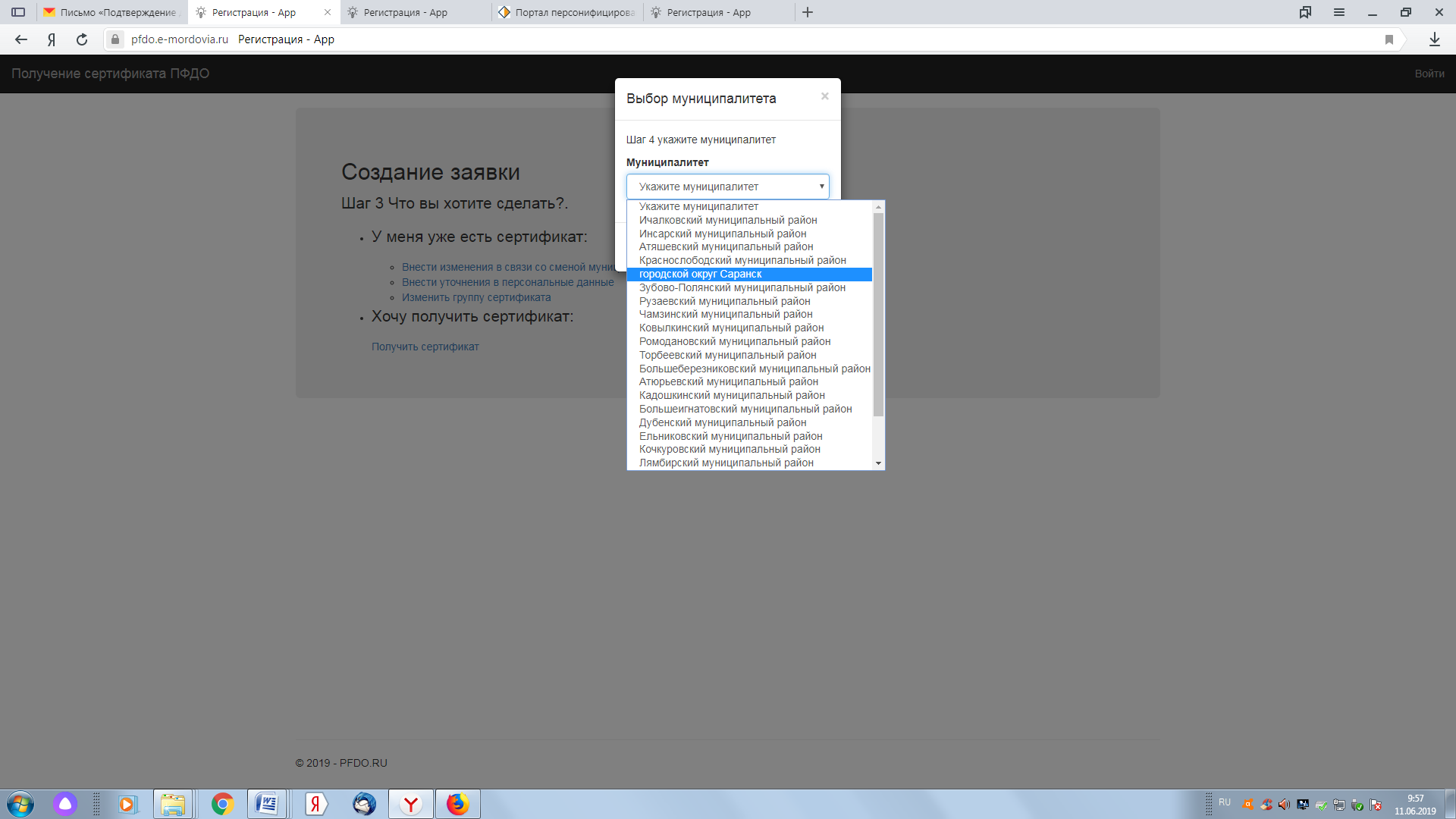 Заполнение заявки.  Нажмите «Отправить»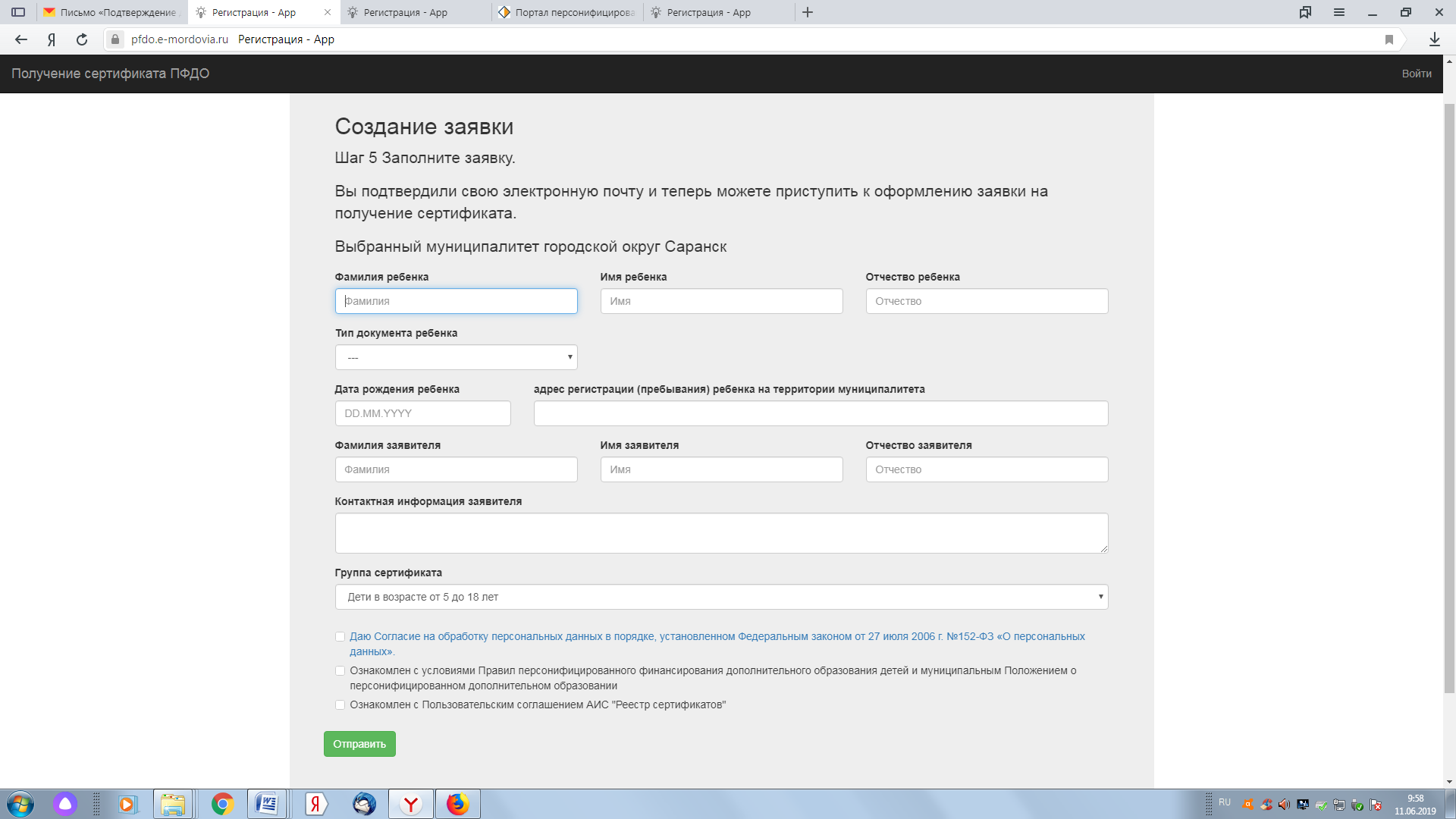 Скачайте заполненное заявление на получение сертификата и сертификат (выписку из реестра сертификатов)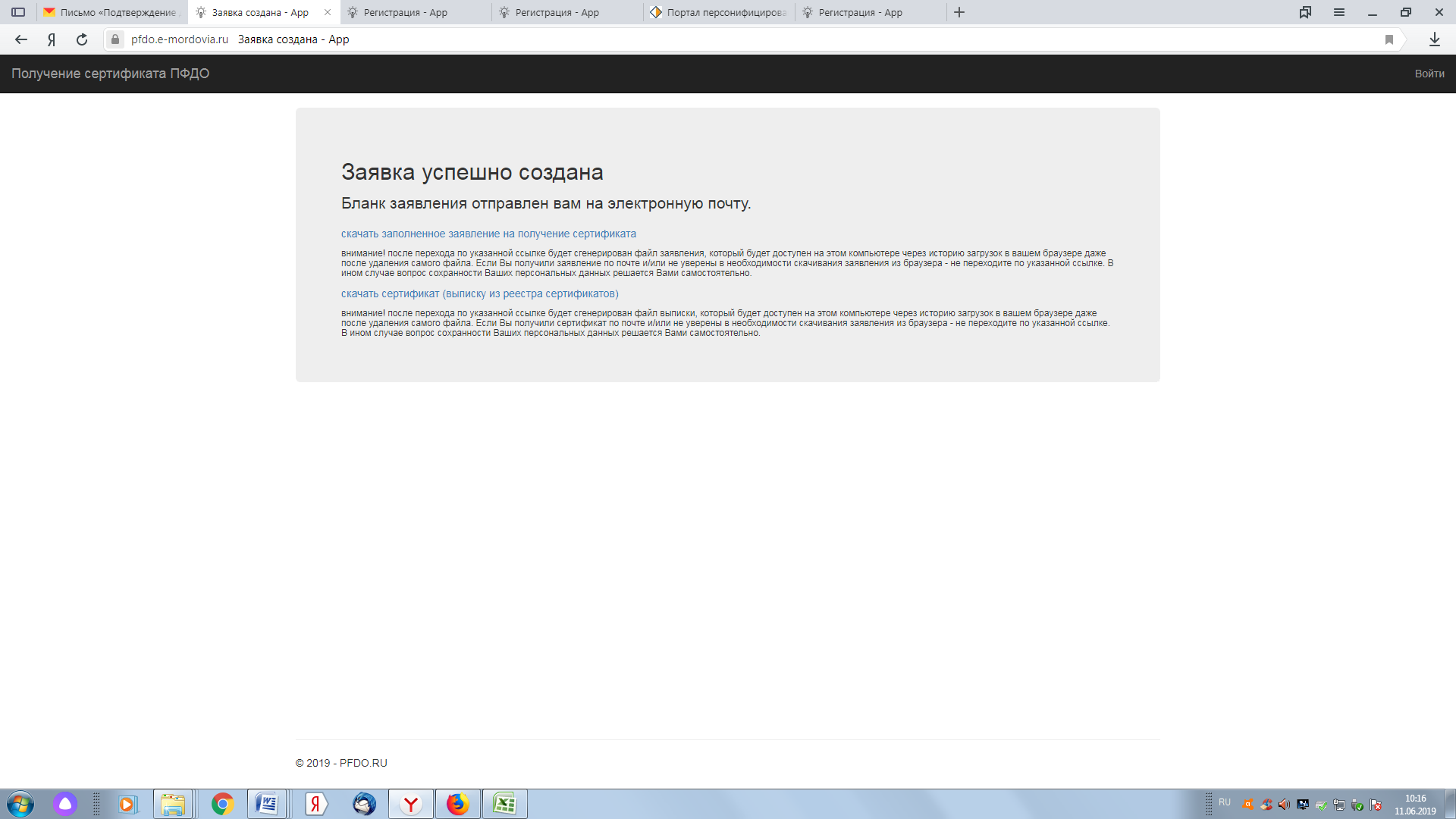 Сертификат необходимо активировать в течение 30 календарных дней в одной из организаций уполномоченных муниципалитетом на активацию сертификатов.